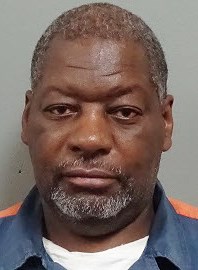 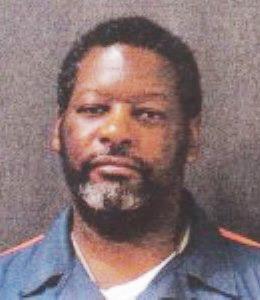 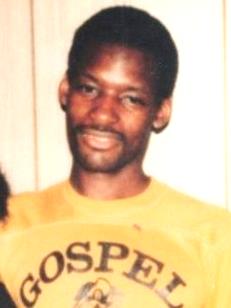 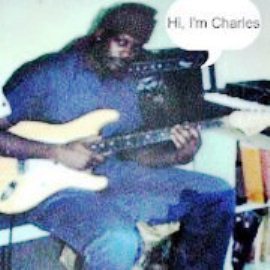 CHARLES LEWIS, 1976 TO 2016: HOW LONG?